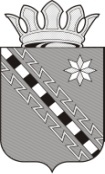 Российская ФедерацияНовгородская областьДУМА МАЛОВИШЕРСКОГО МУНИЦИПАЛЬНОГО РАЙОНАР Е Ш Е Н И ЕПринято Думой Маловишерского муниципального района 27 декабря 2018 годаВ соответствии с частью 2 статьи 19 Федерального закона от 07 февраля 2011 года №6-ФЗ «Об общих принципах организации и деятельности контрольно- счетных органов субъектов Российской Федерации и муниципальных образований», абзацем 10 подпункта 4.2.1 Положения о Счетной палате Маловишерского муниципального района, утвержденного решением Думы Маловишерского муниципального района от 30.01.2012 №129,  Дума Маловишерского муниципального районаРЕШИЛА:1. Утвердить прилагаемый ежегодный отчет о деятельности Счётной палаты Маловишерского муниципального района, результатах проведенных контрольных и экспертно-аналитических мероприятий в 2018 году.2. Опубликовать решение в бюллетене «Возрождение».Председатель Думы муниципального района 	 Г.Г. Жукова Глава муниципального района 	 Н.А. Маслов27 декабря 2018 года№ 304Малая Вишера Ежегодный отчет о деятельности Счётной палаты Маловишерского муниципального района,  результатах проведенных контрольных и экспертно- аналитических мероприятий в 2018 годуЕжегодный отчет о деятельности Счётной палаты Маловишерского муниципального района, результатах проведенных контрольных и экспертно- аналитических мероприятий в 2017 году (далее – Отчет) подготовлен в соответствии с требованиями пункта 4.2 Положения о Счётной палате Маловишерского муниципального района, утвержденного Решением Думы Маловишерского муниципального района от 31.01.2012 №129 и отражает обобщающие сведения о результатах деятельности Счётной палаты муниципального района в 2018 году.Основные итоги деятельностиОрганизация и деятельность Счётной палаты Маловишерского муниципального района (далее - Счётная палата) в 2018 году, как и в предыдущие годы, осуществлялась в соответствии с требованиями законодательства, а именно: в соответствии с Бюджетным кодексом Российской Федерации, Федеральным законом от 7 февраля 2011 года № 6-ФЗ «Об общих принципах организации и деятельности контрольно-счетных органов субъектов Российской Федерации и муниципальных образований» и иными нормативными правовыми актами, определяющими объем прав и обязанностей по осуществлению внешнего государственного финансового контроля.Согласно Положению Счётная палата является постоянно действующим органом внешнего муниципального финансового контроля, образована Думой Маловишерского муниципального района  и в своей деятельности подотчетна ей. В целях выполнения установленных полномочий Счётной палатой осуществлялась контрольная, экспертно-аналитическая и иная деятельность, основанная на принципах законности, объективности, эффективности, независимости и гласности на основе годового Плана работы Счётной палаты, сформированного по предложениям Главы Маловишерского муниципального района.Счётной палатой заключено 4 Соглашения  о передаче полномочий на 2018 год по осуществлению внешнего муниципального финансового контроля.Результаты деятельности Счётной палаты в 2018 году.В 2018 году Счётная палата провела 161 контрольное и экспертно-аналитическое мероприятие, из них 5 контрольных мероприятий, 12 внешних проверок годовой отчетности  и 144 экспертно- аналитических мероприятий.Динамика проведённых контрольных и экспертно-аналитических мероприятий за 2014-2018 годы представлена на диаграмме 1. Диаграмма 1 Контрольными мероприятиями было охвачено 5 объектов проверки.Осуществление экспертно-аналитических мероприятий, направленных, прежде всего, на предотвращение нарушений в финансово-бюджетной сфере, является важным направлением в деятельности Счётной палаты.Как видно из диаграммы показатели проведенных экспертно- аналитических мероприятий имеют ежегодный рост. Усиление аналитической составляющей деятельности Счётной палаты связано, прежде всего, с изменениями законодательства, ориентирующими на оценку эффективности бюджетных расходов и предотвращение финансовых нарушений до осуществления контрольных действий. В целях обеспечения единообразия при оценке установленных в ходе контрольных действий нарушений ведется  апробация Классификатора нарушений, выявляемых в ходе внешнего государственного аудита (контроля), одобренного Советом контрольно-счетных органов при Счетной палате Российской Федерации. Данным классификатором введен новый подход, предусматривающий классификацию нарушений, как по количественным, так и по стоимостным параметрам в зависимости от вида нарушений.Данные по количественным показателям представлены в диаграмме:                                                                                                                      Диаграмма 2 Нарушения по стоимостным показателям установлены в сфере ведения бухгалтерского учета, составления и представления бухгалтерской (финансовой) отчетности  в 4 случаях или 6395,1 тыс. рублей.   Выявленные нарушения в сфере закупок классифицированы по 5 случаям, или  470,3 тыс. рублей ( как неэффективное использование средств). Следует отметить, что аудит в сфере закупок, который осуществляется в соответствии с Федеральным законом от 05.04.2013 № 44-ФЗ «О контрактной системе в сфере закупок товаров, работ, услуг для обеспечения государственных и муниципальных нужд» проводится в рамках каждого контрольного мероприятия.В стоимостном измерении согласно введенной классификации общая сумма выявленных нарушений составила 6873,7 тыс. рублей, при этом установлен в отчетном периоде случай нецелевого использования бюджетных в сумме 20,6 тыс. рублей.             Следует отметить, что вышеуказанным Классификатором нарушений не предусмотрено такой группы нарушений, как неэффективные расходы. Однако, как показали результаты проведенных контрольных мероприятий, имеется несоблюдение принципа эффективности использования бюджетных средств, определенного статьей 34 Бюджетного кодекса Российской Федерации. В 2018 году объем неэффективных расходов составил 478,6 тыс. рублей. Учитывая, что неэффективное использование бюджетных средств не влечет реальной ответственности, зачастую является не устранимым, но во всех случаях свидетельствует об упущениях, имевших место при принятии управленческих решений, Счетная палата и в дальнейшем будет обращать внимание на факты неэффективных бюджетных расходов.За период 2016-2018 г. динамика выявленных нарушений носит нестабильный  характер (диаграмма 3).                                                                                                  Диаграмма 3 Динамика объемов неэффективного использования,  тыс. рублейВ зависимости от характера выявленных недостатков и нарушений строилась работа, направленная на их устранение, принимались соответствующие меры в рамках установленной компетенции и предоставленных полномочий. В ряде случаев устранение нарушений осуществлялось непосредственно в ходе контрольных мероприятий. В 2018 году Счётной палатой в адрес объектов контроля направлено 5 предложений, содержащихся в представлениях. На дату составления настоящего Отчета исполнены все представления. Важнейшим мероприятием, полномочиями на проведение которого в соответствии с Бюджетным кодексом Российской Федерации наделены органы внешнего финансового контроля является проведение внешней проверки годового отчета об исполнении бюджета. Данное мероприятие является особой формой контроля, включающей проведение как экспертно-аналитических, так и контрольных мероприятий.  В соответствии с требованиями бюджетного законодательства в 2018 году Счётной палатой проведена внешняя проверка бюджетной отчетности за 2017 год двенадцати главных администраторов средств бюджета. По итогам проверки достоверность отчетности в целом подтверждена. Вместе с тем, были выявлены нарушения и недостатки, такие как: несоответствие плановых показателей, указанных в бюджетной отчетности, показателям бюджета; внутренняя несогласованность между формами бюджетной отчетности и иные замечания по оформлению отчетности и отражению информации в пояснительных записках к отчетам. Эффективность работы Счётной палаты характеризуется исполнением ее предложений по материалам проведенных мероприятий. С целью обеспечения контроля, дальнейшего недопущения нарушений информационные письма и отчеты о результатах контрольных мероприятий в обязательном порядке направлялись в Думу Маловишерского муниципального района, Главе муниципального района. Рекомендации Счётной палаты учитывались при принятии муниципальных нормативных правовых актов. За 2018 год рассмотрены и положительно решены вопросы по 42 предложениям Счетной палаты, указанным в заключениях, что составляет 81 процент от общего количества направленных предложений. Результаты экспертно-аналитической деятельностиПроведение экспертно-аналитических мероприятий становится преимущественным направлением в деятельности Счётной палаты, которое реализуется посредством  проведения экспертизы проектов решений Думы Маловишерского муниципального района, решений Советов депутатов городских и сельских поселений о бюджете,  внешней проверки годового отчета об исполнении соответствующих бюджетов, финансово-экономической экспертизы проектов муниципальных программ, а также подготовки иных аналитических материалов.За 2018 год проведено 144 экспертизы (на проекты решений Думы и Советов депутатов –50,  по проектам муниципальных программ и внесения изменений в муниципальные программы– 94). Как и раньше, большую часть экспертиз в отчетном году составляла финансово-экономическая экспертиза проектов, принимаемых муниципальных программ  и вносящих в них изменений.Заключения Счётной палаты в установленном порядке направлены в Думу Маловишерского муниципального района, в Советы депутатов поселений, соответствующим разработчикам проектов.Результаты контрольной деятельностиКонтрольные мероприятия проводились в соответствии с утвержденным годовым планом работы Счётной палаты. В 2018 году контрольная деятельность, как и в предыдущие годы, была направлена на проведение проверок целевого и эффективного использования средств, при реализации муниципальных программ, осуществления муниципальных закупок. Выявленные нарушения отражены в отчетах Счётной палаты и доведены до должностных лиц объектов проверок.Общая сумма  охваченных проверками бюджетных средств  составила 37237,8 тыс. рублей. Сумма нарушений, установленная в ходе проверок составила  6873,7 тыс. рублей, или 18,4 процента.Обобщенная информация о выявленных  нарушениях в  2018 году приведена в приложении.Основными нарушениями при проведении проверок являлись:1) В муниципальном бюджетном учреждении дополнительного образования «Маловишерская детская школа искусств» (МБУ ДШИ) нарушения, не содержащие признаки административного правонарушения:- выплата стипендий осуществлялась с нарушением Гражданского Кодекса РФ;  Семейного Кодекса РФ и Указаний Центрального Банка  Российской Федерации от 11.03.2014 №3210-У «О порядке ведения кассовых операций юридическими лицами и упрощённом порядке ведения кассовых операций индивидуальными предпринимателями и субъектами малого предпринимательства» (расчётно-платёжные ведомости  (платёжные ведомости) не оформлялись;   в отдельных случаях выплата  осуществлялась непосредственно самим малолетним учащимся стипендиатам);- нарушение Федерального закона от 18.07.2011 г. №223-ФЗ «О закупках товаров, работ, услуг отдельными видами юридических лиц» (Положение о закупке утверждено директором учреждения вместо должного утверждения Учредителем; Размещённый на официальном сайте  план закупки на 2017 год не содержит сведений ни об одной планируемой закупке, тогда как планом ФХД предусмотрен значительный объём закупок);- нарушение Приказа Минфина России от 25.03.2011 № 33н «Об утверждении Инструкции о порядке составления, представления годовой, квартальной бухгалтерской отчётности государственных (муниципальных) бюджетных и автономных учреждений»-  выразившееся в искажении отчетности в сумме 20,6 тыс. рублей. В связи с тем, что искажение показателя бухгалтерской (финансовой) отчётности,  составило менее 10 процентов, данное нарушение не является грубым и не влечёт за собой административной ответственности, предусмотренной статьёй 15.11 Кодекса об административных правонарушениях;- нарушения норм Положения о формировании муниципального задания муниципальным учреждениям муниципального района и финансовом обеспечении выполнения этого задания, утвержденного постановлением Администрации Маловишерского муниципального района от 28 декабря 2015 года № 1053;   - нарушение постановления Администрации Маловишерского муниципального района от 21.11.2011 года №645 «Об утверждении порядка определения объёма и условий предоставления субсидии на иные цели муниципальным бюджетным и автономным учреждениям из бюджета муниципального района» (субсидия на иные цели представлена Учреждению в отсутствие заключенного Соглашения);- нарушения требований Приказа комитета культуры Маловишерского муниципального района от 26.11.2010г. №31, определяющего порядок составления и утверждения плана ФХД. (план ФХД составлен на один финансовый (2017) год, хотя табличная часть содержит сведения  и на плановый период;   плановые показатели субсидии на финансовое обеспечение выполнения муниципального задания сформированы Учреждением без выделения субсидий, предоставляемых в соответствии с абзацем вторым пункта 1 статьи 78.1 Бюджетного кодекса Российской Федерации (на иные цели)).нарушения, содержащие признаки административного правонарушения:- нарушение статьи 15.14 «Нецелевое использование бюджетных средств»  КОАП РФ. Ущерб, причиненный бюджету муниципального района составил 20,6 тыс. рублей, денежные средства возмещены в полном объеме.2) В комитете культуры Администрации Маловишерского муниципального района выявлено следующее: нарушения, не содержащие признаки административного правонарушения:- нарушение Бюджетного Кодекса РФ; - нарушения норм Положения о формировании муниципального задания муниципальным учреждениям муниципального района и финансовом обеспечении выполнения этого задания, утвержденного постановлением Администрации Маловишерского муниципального района от 28 декабря 2015 года № 1053 (муниципальные задания для подведомственных учреждений формировались по основному виду деятельности;  форма, по которой доведены муниципальные задания, не соответствуют утвержденной; изменения в муниципальные задания не вносились; неправомерное установление органом, осуществляющим функции и полномочия учредителя, в муниципальных заданиях допустимых (возможных) отклонений в процентах от установленных показателей объёма и качества муниципальных услуг);  - нарушение постановления Администрации Маловишерского муниципального района от 21.11.2011 года №645 «Об утверждении порядка определения объёма и условий предоставления субсидии на иные цели муниципальным бюджетным и автономным учреждениям из бюджета муниципального района»;- нарушения требований Приказа комитета культуры Маловишерского муниципального района от 26.11.2010г. №31.нарушения, содержащие признаки административного правонарушения:- нарушение статьи 15.15.15 «Нарушение порядка формирования государственного (муниципального) задания»  КОАП РФ.    В нарушение части 3 статьи 69.2 Бюджетного Кодекса РФ муниципальное задание для МБУК «Маловишерская МЦБС» сформировано и утверждено на один финансовый 2017 год (без планового периода), в то время как бюджет муниципального района утверждён на три год в соответствии с решением Думы Маловишерского муниципального района от 28.12.2016 №143 «Об утверждении бюджета муниципального района на 2017 год и на плановый период 2018 и 2019 годов» ( далее- решение о бюджете).Аналогичные нарушения выявлены также по МБУК ММЦНТ и КДД Маловишерского муниципального района, МБУК МРК музей, МБУК ММЦНТ и КДД Маловишерского муниципального района.По результатам проверок, в рамках реализации возложенных на Счётную палату полномочий в сфере административного права в отчетном периоде составлено 2 протокола об административных правонарушениях:  по статье 15.15.15 «Нарушение порядка формирования государственного (муниципального) задания»  КОАП РФ и  по статье 15.14 «Нецелевое использование бюджетных средств»  КОАП РФ. Руководители  учреждений привлечены к административной ответственности в виде штрафа в размере 10 тыс. и 20 тыс. рублей соответственно.3)  В рамках совместной проверки использования дорожного фонда Новгородской области Счётной палатой Маловишерского муниципального района было проведено контрольное мероприятие по соблюдению законности и результативности использования субсидии направленной на строительство автомобильной дороги к многоквартирным домам по ул. Сосновая в г. Малая Вишера, Новгородской области.В результате указанного мероприятия установлены отдельные нарушения, не содержащие признаки административного правонарушения:- нарушение Бюджетного Кодекса РФ, выразившееся в несоблюдении принципа результативности и эффективности использования бюджетных средств, закреплённого статьёй 34 Бюджетного кодекса РФ в размере 0,9 тыс. рублей (выявлен факт завышения сметной стоимости работ при строительстве автомобильной дороги);- нарушение норм федерального законодательства, выразившееся в определении начальной (максимальной) цены контракта в плане-графике с нарушением требований, нарушения оформления первичных документов4) Совместно со Счётной палатой Новгородской области было проведено контрольное мероприятие по соблюдению  целевого и эффективного использования бюджетных средств, направленных на реализацию приоритетного проекта «Формирование комфортной городской среды»В результате указанного мероприятия установлены отдельные нарушения, не содержащие признаки административного правонарушения:- нарушение Бюджетного Кодекса РФ, выразившееся в несоблюдении принципа результативности и эффективности использования бюджетных средств, закреплённого статьёй 34 Бюджетного кодекса РФ в размере 7,4 тыс. рублей;- отсутствии бухгалтерского  и оперативного учета нефинансовых активов в части основных средств объектов благоустройства;- нарушение норм федерального законодательства, выразившееся в нарушение срока подписания и размещения в ЕИС протокола рассмотрения заявок на участие в аукционе.Заказчиком МКУ «Служба заказчика» только по двум последним проверкам  не обеспечена работа по поступлению неустойки в бюджет муниципального района  в связи с нарушением подрядчиком срока исполнения контракта в общей сумме  733,7 тыс. рублей. Согласно статье 98 Федерального закона от 05 апреля 2013 года № 44-ФЗ «О контрактной системе в сфере закупок товаров, работ, услуг для обеспечения государственных и муниципальных нужд» (далее – Федеральный закон № 44-ФЗ) к полномочиям Счётной палаты относится осуществление аудита в сфере закупок.  В соответствии с годовым планом работы Счётной палаты был проведены анализ и оценка законности, целесообразности, обоснованности, своевременности, эффективности и результативности расходов на закупки товаров, работ и услуг для муниципальных нужд в Администрации Бургинского сельского поселения. В результате данного мероприятия установлено нарушений в сумме 470,3 тыс. рублей (неэффективные расходы), а так же нарушения при осуществлении муниципальных закупок.Одной из составляющей работы Счётной палаты в 2018 году было участие в пределах полномочий в мероприятиях, направленных на противодействие коррупции. Являясь одним из исполнителей мероприятий подпрограммы «Противодействие коррупции в Маловишерском муниципальном районе» муниципальной программы «Совершенствование системы муниципального управления в Маловишерском муниципальном районе на 2017-2019 годы»  Счётная палата в отчетном периоде, как и ранее, обращала внимание на выявление признаков коррупционных правонарушений при осуществлении внешнего муниципального финансового контроля.Председатель Счётной палаты Маловишерского муниципального района постоянно принимает участие в заседаниях комиссии по противодействию коррупции, в пределах своей компетенции озвучивает информацию согласно плану мероприятий противодействия коррупции.В 2019 году будет  продолжена практика проведения эффективности, направленная на определение экономности и результативности использования бюджетных средств.При планировании деятельности Счётной палаты на следующий период, в целях исключения дублирования функций при осуществлении контрольных мероприятий план работы на 2019 год скоординирован с годовым планом работы комитета финансов Администрации Маловишерского муниципального района.Обеспечение деятельности Счётной палаты На протяжении длительного периода времени (практически с момента создания Счетной палаты) штатная численность палаты не менялась и составляет 2 единицы. Однако, в связи с произошедшими в последние годы изменениями в бюджетном законодательстве об административных правонарушениях существенно расширились полномочия контрольно-счетного органа.Сотрудники Счётной палаты имеют высшее профессиональное образование и значительный стаж работы. В отчетном периоде сотрудники Счётной палаты повышение квалификации не проходили.Затраты на содержание Счётной палаты в 2018 году фактически составили   1216,9 тыс. рублей, на 2019 год запланировано- 1169,2 тыс. рублей.Информирование о деятельности Счётной палатыВ целях обеспечения принципа гласности  и открытости процедур контроля работа Счётной палаты освещалась в информационно-коммуникационной сети Интернет на сайте  Администрации Маловишерского муниципального района в разделе Счётная палата. Была продолжена работа по информационному и тематическому наполнению официального сайта. Счетной палатой Новгородской области был проведен ежегодный мониторинг  создания и наполнения сайтов контрольно-счётных органов муниципальных образований. По результатам мониторинга итоговая оценка наполняемости сайта Счётной палаты  Маловишерского района оценена как «достаточная»._______________________________Информация о выявленных  нарушениях в  2018 годуОб утверждении ежегодного отчета о деятельности Счётной палаты Маловишерского муниципального района, результатах проведенных контрольных и экспертно-аналитических мероприятий в 2018 годуУтвержденрешением Думы Маловишерского муниципального районаот 27.12.2018 №304Приложение к ежегодному отчету о деятельности Счётной палаты Маловишерского муниципального района, результатам проведенных контрольных и экспертно-аналитических мероприятий в 2018 году Наименование мероприятияСведения о выявленных нарушенияхСведения о выявленных нарушенияхНаименование мероприятиянарушения с количественным показателем, еднарушения с количественным и стоимостным показателями, ед./тыс. рублейпо  Классификатору нарушенийпо  Классификатору нарушенийпо  Классификатору нарушенийАнализ и оценка законности, целесообразности, обоснованности, своевременности, эффективности и результативности расходов на закупки товаров, работ и услуг для муниципальных нужд в Бургинском сельском поселении 2-проверка целевых показателей и эффективности использования бюджетных средств подпрограммы «Развитие дополнительного образования в сфере культуры и искусства» муниципальной программы «Развитие культуры Маловишерского муниципального района на 2014-2020 годы» (МБУДО «Маловишерская детская школа искусств»)21/21,5анализ муниципальных нормативных правовых актов, регулирующих порядок составления муниципального задания установленному порядку, осуществление контроля за исполнением муниципального задания (комитет культуры Администрации Маловишерского муниципального района)-1/6373,6Итого42/6395,1Неэффективные расходыНеэффективные расходыНеэффективные расходыАнализ и оценка законности, целесообразности, обоснованности, своевременности, эффективности и результативности расходов на закупки товаров, работ и услуг для муниципальных нужд в Бургинском сельском поселении 1/ 470,3проверка целевого и эффективного использования бюджетных средств, направленных на реализацию приоритетного проекта «Формирование комфортной городской среды» (МКУ «Служба заказчика»)-1/7,4Проверка законности и результативности использования субсидии направленной на строительство автомобильной дороги к многоквартирным домам по ул. Сосновая в г. Малая Вишера, Новгородской области (МКУ «Служба заказчика»)-1/0,9Итого-3/478,6ВСЕГО45/6873,7